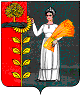 РОССИЙСКАЯ ФЕДЕРАЦИЯСОВЕТ ДЕПУТАТОВ СЕЛЬСКОГО ПОСЕЛЕНИЯПУШКИНСКИЙ СЕЛЬСОВЕТДобринского муниципального района Липецкой области24 cессия  VI созываР Е Ш Е Н И Е27.07.2022г.                                 с.Пушкино                                             №84-рс                                  О внесении изменений в бюджет сельского поселения Пушкинский сельсовет Добринского муниципального района Липецкой области Российской Федерации на 2022 год и на плановый период 2023 и 2024 годовРассмотрев представленный администрацией сельского поселения проект решения о внесении изменений в бюджет сельского поселения Пушкинский сельсовет Добринского муниципального района Липецкой области Российской Федерации на 2022 и на плановый период 2023 и 2024 годов принятый решением сессии Совета депутатов сельского поселения Пушкинский сельсовет от 24.12.2021 №61-рс (в редакции с изменениями от 01.02.2022г. №68-рс), руководствуясь Положением «О бюджетном процессе сельского поселения Пушкинский сельсовет», Уставом сельского поселения Пушкинский сельсовет, учитывая решения постоянной комиссии по экономике, бюджету, муниципальной собственности и социальным вопросам и финансам, Совет депутатов сельского поселения Пушкинский сельсоветРЕШИЛ:1. Принять изменения в бюджет сельского поселения Пушкинский сельсовет Добринского муниципального района Липецкой области Российской Федерации на 2022 год и на плановый период 2023 и 2024 годов  принятый решением сессии Совета депутатов сельского поселения Пушкинский сельсовет от 24.12.2021 №61-рс (в редакции с изменениями от 01.02.2022г. №68-рс, 25.03.2022г. №72-рс, 27.05.2022г. №80-рс) (прилагается).2. Направить указанный нормативный правовой акт главе сельского поселения для подписания и официального обнародования.3. Настоящее решение вступает в силу со дня его официального обнародования.Председатель Совета депутатов сельского поселения Пушкинский сельсовет                                                         Л.В. АлександринаПриняты решением Совета депутатов сельского поселения Пушкинский сельсовет№84-рс от 27.07.2022г.ИЗМЕНЕНИЯв бюджет сельского поселения Пушкинский сельсовет Добринскогомуниципального района Липецкой области Российской Федерации на 2022 год и плановый период 2023 и 2024 годов, принятый решением сессии Совета депутатов сельского поселения Пушкинский сельсовет от 24.12.2021 №61-рс (в редакции с изменениями от 01.02.2022г. №68-рс, от 25.03.2022г. №72-рс, от 27.05.2022г. №80-рс)1) Приложения  5,6,7  изложить в новой редакции:Глава администрации сельскогопоселения Пушкинский сельсовет                                         Н.Г. Демихова                            персоналу в целях обеспечения выполнения функций государственными (муниципальными) органами, казенными учреждениями, органами управления государственными внебюджетными фондамиРасходы на обеспечение функций органов местного самоуправления (за исключением расходов на выплаты по оплате труда работников указанных органов)91401040499 9 00 0012099 9 00 00120476 768,00476 768,00224 892,00224 892,00225 892,00225 892,00Закупка товаров, работ и услуг для обеспечения государственных (муниципальных) нужд91401040499 9 00 0012099 9 00 00120200200370 491,00370 491,00118 615,00118 615,00119 615,00119 615,00Иные бюджетные ассигнования91401040499 9 00 0012099 9 00 00120800800106 277,00106 277,00106 277,00106 277,00106 277,00106 277,00Обеспечение деятельности финансовых, налоговых и таможенных органов и органов финансового(финансово-бюджетного) надзора914010606129 025,00129 025,00115 470,00115 470,00115 470,00115 470,00Непрограммные расходы бюджета сельского поселения91401060699 0 00 0000099 0 00 00000129 025,00129 025,00115 470,00115 470,00115 470,00115 470,00Иные непрограммные мероприятия 91401060699 9 00 0000099 9 00 00000129 025,00129 025,00115 470,00115 470,00115 470,00115 470,00Межбюджетные трансферты бюджету муниципального района из бюджета  сельского поселения на осуществление части полномочий по решению вопросов местного значения в соответствии с заключенным соглашением 91401060699 9 00 0013099 9 00 00130129 025,00129 025,00115 470,00115 470,00115 470,00115 470,00Межбюджетные трансферты91401060699 9 00 0013099 9 00 00130500500129 025,00129 025,00115 470,00115 470,00115 470,00115 470,00Другие общегосударственные вопросы914011313100 840,79100 840,7925 947,3225 947,3224 947,8024 947,80Муниципальная программа сельского поселения «Устойчивое развитие территории сельского поселения Пушкинский сельсовет на 2019-2024 годы»91401131301 0 00 0000001 0 00 0000096 840,7996 840,7921 947,3221 947,3220 947,8020 947,80Подпрограмма «Обеспечение реализации муниципальной политики на территории сельского поселения Пушкинский сельсовет»91401131301 4 00 0000001 4 00 0000096 840,7996 840,7921 947,3221 947,3220 947,8020 947,80Основное мероприятие «Приобретение услуг по сопровождению сетевого программного обеспечения по электронному ведению похозяйственного учета»91401131301 4 02 0000001 4 02 0000016 105,7916 105,7915 947,3215 947,3215 947,8015 947,80Приобретение программного обеспечения 91401131301 4 02 S679001 4 02 S679016 105,7916 105,7915 947,3215 947,3215 947,8015 947,80Закупка товаров, работ и услуг для обеспечения государственных (муниципальных) нужд91401131301 4 02 S679001 4 02 S679020020016 105,7916 105,7915 947,3215 947,3215 947,8015 947,80Основное мероприятие «Ежегодные членские взносы» 91401131301 4 03 0000001 4 03 000006 000,006 000,006 000,006 000,005 000,005 000,00Расходы на оплату членских взносов в Ассоциацию «Совета муниципальных образований»91401 131301 4 03 2008001 4 03 200806 000,006 000,006 000,006 000,005 000,005 000,00Иные бюджетные ассигнования91401 131301 4 03 2008001 4 03 200808008006 000,006 000,006 000,006 000,005 000,005 000,00Основное мероприятие «Прочие мероприятия сельского поселения»91401131301 4 08 0000001 4 08 0000074 735,0074 735,00Реализация направления расходов основного мероприятия «Прочие мероприятия сельского поселения»91401131301 4 08 9999901 4 08 9999974 735,0074 735,00Закупка товаров, работ и услуг для обеспечения государственных (муниципальных) нужд91401131301 4 08 9999901 4 08 9999920020074 735,0074 735,00Непрограммные расходы бюджета сельского поселения91401131399 0 00 0000099 0 00 000004 000,004 000,004 000,004 000,004 000,004 000,00Иные непрограммные мероприятия91401131399 9 00 0000099 9 00 000004 000,004 000,004 000,004 000,004 000,004 000,00Межбюджетные трансферты бюджету муниципального района на осуществление полномочий в части закупок товаров, работ, услуг конкурентными способами определения поставщиков (подрядчиков, исполнителей) в соответствии с заключенным соглашением91401131399 9 00 0710099 9 00 071004 000,004 000,004 000,004 000,004 000,00 4 000,00 Межбюджетные трансферты91401131399 9 00 0710099 9 00 071005005004 000,004 000,004 000,004 000,004 000,004 000,00Национальная оборона9140292 800,0092 800,0094 900,0094 900,0098 500,0098 500,00Мобилизационная  и вневойсковая подготовка91402030392 800,0092 800,0094 900,0094 900,0098 500,0098 500,00Непрограммные расходы бюджета  сельского поселения91402030399 0 00 0000099 0 00 0000092 800,0092 800,0094 900,0094 900,0098 500,0098 500,00Иные непрограммные мероприятия91402030399 9 00 0000099 9 00 0000092 800,0092 800,0094 900,0094 900,0098 500,0098 500,00Осуществление первичного воинского учета на территориях, где отсутствуют военные комиссариаты91402030399 9 00 5118099 9 00 5118092 800,0092 800,0094 900,0094 900,0098 500,0098 500,00Расходы на выплаты персоналу в целях обеспечения выполнения функций государственными (муниципальными) органами, казенными учреждениями, органами управления государственными внебюджетными фондами91402030399 9 00 5118099 9 00 5118010010085 200,0085 200,0086 400,0086 400,0090 000,0090 000,00Закупка товаров, работ и услуг для обеспечения государственных (муниципальных) нужд91402030399 9 00 5118099 9 00 511802002007 600,007 600,008 500,008 500,008 500,008 500,00Национальная экономика91404683 003,00683 003,00Дорожное хозяйство (дорожные фонды)914040909683 003,00683 003,00Муниципальная программа сельского поселения «Устойчивое развитие территории сельского поселения Пушкинский сельсовет на 2019-2024 годы»91404090901 0 00 0000001 0 00 00000683 003,00683 003,00Подпрограмма «Обеспечение населения качественной, развитой инфраструктурой и повышения уровня благоустройства территории сельского поселения Пушкинский сельсовет»91404090901 1 00 0000001 1 00 00000683 003,00683 003,00Основное мероприятие «Содержание инженерной  инфраструктуры сельского поселения»91404090901 1 01 0000001 1 01 00000683 003,00683 003,00Расходы на содержание дорог91404090901 1 01 4110001 1 01 41100683 003,00683 003,00(муниципальных) нужд(муниципальных) нуждИные бюджетные ассигнованияИные бюджетные ассигнования010499 9 00 0012099 9 00 00120800800106 277,00106 277,00106 277,00106 277,00106 277,00106 277,00Обеспечение деятельности финансовых, налоговых и таможенных органов и органов финансового(финансово-бюджетного) надзораОбеспечение деятельности финансовых, налоговых и таможенных органов и органов финансового(финансово-бюджетного) надзора0106129 025,00129 025,00115 470,00115 470,00115 470,00115 470,00Непрограммные расходы бюджета сельского поселенияНепрограммные расходы бюджета сельского поселения010699 0 00 0000099 0 00 00000129 025,00129 025,00115 470,00115 470,00115 470,00115 470,00Иные непрограммные мероприятия Иные непрограммные мероприятия 010699 9 00 0000099 9 00 00000129 025,00129 025,00115 470,00115 470,00115 470,00115 470,00Межбюджетные трансферты бюджету муниципального района из бюджета  сельского поселения на осуществление части полномочий по решению вопросов местного значения в соответствии с заключенным соглашением Межбюджетные трансферты бюджету муниципального района из бюджета  сельского поселения на осуществление части полномочий по решению вопросов местного значения в соответствии с заключенным соглашением 010699 9 00 0013099 9 00 00130129 025,00129 025,00115 470,00115 470,00115 470,00115 470,00Межбюджетные трансфертыМежбюджетные трансферты010699 9 00 0013099 9 00 00130500500129 025,00129 025,00115 470,00115 470,00115 470,00115 470,00Другие общегосударственные вопросыДругие общегосударственные вопросы0113100 840,79100 840,7925 947,3225 947,3224 947,8024 947,80Муниципальная программа сельского поселения «Устойчивое развитие территории сельского поселения Пушкинский сельсовет на 2019-2024 годы»Муниципальная программа сельского поселения «Устойчивое развитие территории сельского поселения Пушкинский сельсовет на 2019-2024 годы»011301 0 00 0000001 0 00 0000096 840,7996 840,7921 947,3221 947,3220 947,8020 947,80Подпрограмма «Обеспечение реализации муниципальной политики на территории сельского поселения Пушкинский сельсовет»Подпрограмма «Обеспечение реализации муниципальной политики на территории сельского поселения Пушкинский сельсовет»011301 4 00 0000001 4 00 0000096 840,7996 840,7921 947,3221 947,3220 947,8020 947,80Основное мероприятие «Приобретение услуг по сопровождению сетевого программного обеспечения по электронному ведению похозяйственного учета»Основное мероприятие «Приобретение услуг по сопровождению сетевого программного обеспечения по электронному ведению похозяйственного учета»011301 4 02 0000001 4 02 0000016 105,7916 105,7915 947,3215 947,3215 947,8015 947,80Приобретение программного обеспечения Приобретение программного обеспечения 011301 4 02 S679001 4 02 S679016 105,7916 105,7915 947,3215 947,3215 947,8015 947,80Закупка товаров, работ и услуг для обеспечения государственных (муниципальных) нуждЗакупка товаров, работ и услуг для обеспечения государственных (муниципальных) нужд011301 4 02 S679001 4 02 S679020020016 105,7916 105,7915 947,3215 947,3215 947,8015 947,80Основное мероприятие «Ежегодные членские взносы» Основное мероприятие «Ежегодные членские взносы» 011301 4 03 0000001 4 03 000006 000,006 000,006 000,006 000,005 000,005 000,00Расходы на оплату членских взносов в Ассоциацию «Совета муниципальных образований»Расходы на оплату членских взносов в Ассоциацию «Совета муниципальных образований»01 1301 4 03 2008001 4 03 200806 000,006 000,006 000,006 000,005 000,005 000,00Иные бюджетные ассигнованияИные бюджетные ассигнования01 1301 4 03 2008001 4 03 200808008006 000,006 000,006 000,006 000,005 000,005 000,00Основное мероприятие «Прочие мероприятия сельского поселения»Основное мероприятие «Прочие мероприятия сельского поселения»011301 4 08 0000001 4 08 0000074 735,0074 735,00Реализация направления расходов основного мероприятия «Прочие мероприятия сельского поселения»Реализация направления расходов основного мероприятия «Прочие мероприятия сельского поселения»011301 4 08 9999901 4 08 9999974 735,0074 735,00Закупка товаров, работ и услуг для обеспечения государственных (муниципальных) нуждЗакупка товаров, работ и услуг для обеспечения государственных (муниципальных) нужд011301 4 08 9999901 4 08 9999920020074 735,0074 735,00Непрограммные расходы бюджета сельского поселенияНепрограммные расходы бюджета сельского поселения011399 0 00 0000099 0 00 000004 000,004 000,004 000,004 000,004 000,004 000,00Иные непрограммные мероприятияИные непрограммные мероприятия011399 9 00 0000099 9 00 000004 000,004 000,004 000,004 000,004 000,004 000,00Межбюджетные трансферты бюджету муниципального района на осуществление полномочий в части закупок товаров, работ, услуг конкурентными способами определения поставщиков (подрядчиков, исполнителей) в соответствии с заключенным соглашениемМежбюджетные трансферты бюджету муниципального района на осуществление полномочий в части закупок товаров, работ, услуг конкурентными способами определения поставщиков (подрядчиков, исполнителей) в соответствии с заключенным соглашением011399 9 00 0710099 9 00 071004 000,004 000,004 000,004 000,004 000,00 4 000,00 Межбюджетные трансфертыМежбюджетные трансферты011399 9 00 0710099 9 00 071005005004 000,004 000,004 000,004 000,004 000,004 000,00Национальная оборонаНациональная оборона0292 800,0092 800,0094 900,0094 900,0098 500,0098 500,00Мобилизационная  и вневойсковая подготовкаМобилизационная  и вневойсковая подготовка020392 800,0092 800,0094 900,0094 900,0098 500,0098 500,00Непрограммные расходы бюджета  сельского поселенияНепрограммные расходы бюджета  сельского поселения020399 0 00 0000099 0 00 0000092 800,0092 800,0094 900,0094 900,0098 500,0098 500,00Иные непрограммные мероприятияИные непрограммные мероприятия020399 9 00 0000099 9 00 0000092 800,0092 800,0094 900,0094 900,0098 500,0098 500,00